
ПЛАН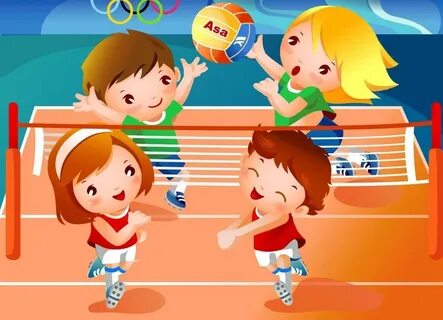 проведения шестого школьного дня в государственном учреждении образования«Средняя школа №2 г. Дзержинска»10 февраля 2024 года«Здоровым – быть модно»    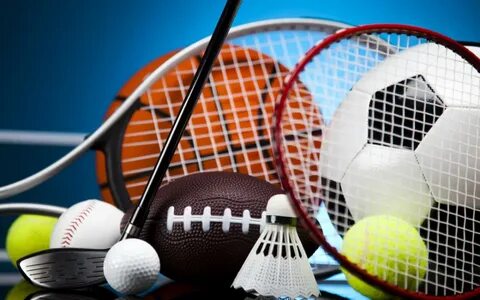 МероприятиеВремя, местоКлассОтветственныеКнижная выставка “Дети войны”09.00
Кабинет №31-11Лобач И.В.Внеклассное мероприятие “Юные безусые герои”10.00Кабинет №39-10Лобач И.В.“Секреты здоровья”09.00
Кабинет №131-еДуденкова И.С.«Скатерть самобранка здорового питания»09.00
Кабинет №122-еШелепова М.М.Конкурс рисунков "Любимый вид спорта"09.00
Кабинет №253-еШиманская Н.С .Деловая игра " Главные заповеди ЗОЖ"10.00
Кабинет №20
5АМоисеева А.П.Викторина «Азбука здоровья»10.00
Актовый зал5Б,8АПарфенова Е.О.Брейн ринг “ЗОЖ - залог здоровья”11.00
Кабинет №206АКовалевская Д.П.Круглый стол «Дружат дети на планете»10.00
Кабинет №16БКомаровский Е.Ю.Квест-игра “Здоровье в наших руках”11.00
Кабинет №187БМедвецкая Ю.А.Викторина “Отношение к здоровью”11.00
Кабинет №68БМакеева Н.И.Викторина “Что я знаю о ЗОЖ?”11.00
Кабинет №119ААкулова И.А.Дискуссия «Вредные привычки в жизни человека»11.00
Кабинет №119БАвдеенко Л.В.Беседа « Жизнь без табака»08.00
Кабинет №2210Фёдорова С.О.“Я выбираю ЗОЖ!”. Интеллектуальная игра09.00
Кабинет №15
11Петухова Е.В.Акция«Сдай макулатуру – сбереги дерево!»09.00-14.00Школьный двор5-8Комаровский Е.Ю.Объединения по интересамОбъединения по интересамОбъединения по интересамОбъединения по интересам«Study together»09.00
Кабинет №227-8Векша Е.Л.«Энергосбережение»10.00
Кабинет №206-7Ковалевская Д.П.Интеллектуальный клуб «Дарида»10.00
Кабинет №19-11Полтев В.И.Творческая мастерская «Солнышко»09.00-10.30
Кабинет №271-4Кривенков Т.И.«Весёлые нотки»10.40-12.10
Кабинет №275-7Кривенков Т.И.Факультативные занятияФакультативные занятияФакультативные занятияФакультативные занятия«Введение в спортивно-педагогические профессии»08.00
Кабинет №1110Николаенко А.К.«Техническая графика»08.00
Кабинет.№248-еКардаш Н.Л.«Кружевное очарование»08.50
Кабинет.№248-еКардаш Н.Л.«Кружевница»09.40
Кабинет.№247-еКардаш Н.Л.«Черлидинг»09.00
Актовый зал8-еПарфёнова Е.О.«Черлидинг»09.50
Актовый зал9-еПарфёнова Е.О.«Профессия моей мечты»09.00
Кабинет №69«А»Веткина Т.Н.«Профессия моей мечты»10.00
Кабинет №69«Б»Веткина Т.Н.